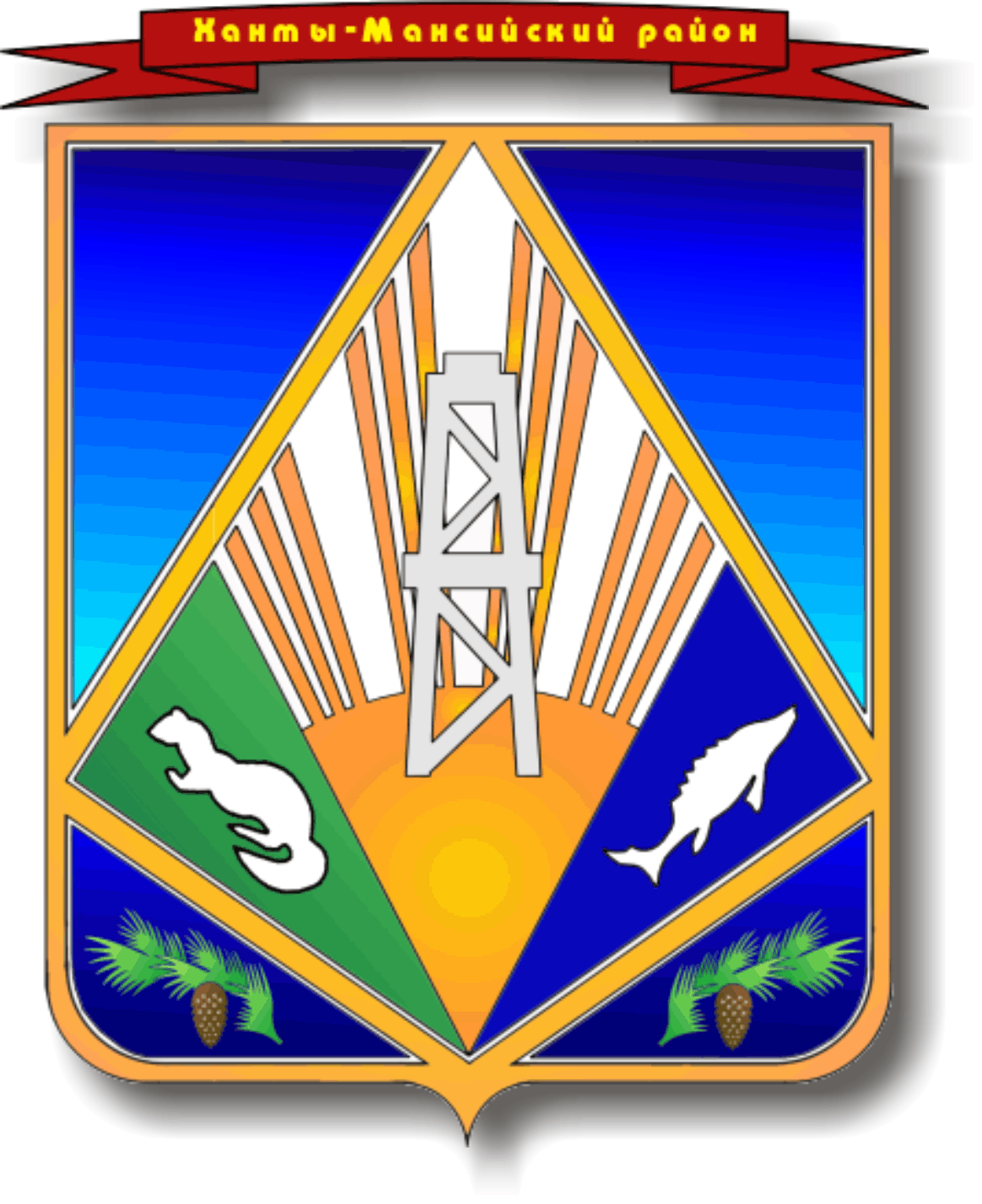 КОМИТЕТ ПО ОБРАЗОВАНИЮАдминистрации Ханты-Мансийского районаХанты-Мансийский районХанты-Мансийский автономный округ-ЮграТюменская областьПРИКАЗ«05» августа 2013 г.                                                                          № 572 - Ог. Ханты-МансийскОб утверждении Порядков предоставления информации  В соответствии с Федеральным законом Российской Федерации от 27.07.2010 года №210-ФЗ «Об организации предоставления государственных и муниципальных услуг», Федеральным законом от 06.10.2003 года №131-ФЗ «Об общих принципах организации местного самоуправления в Российской Федерации», постановлением правительства Российской Федерации от 11.11.2005 года № 676 «О порядке разработки и утверждения административных регламентов исполнения государственных функций и административных регламентов предоставления государственных услуг», постановлением администрации Ханты-Мансийского района от 21.02.2012 года №34 «Об утверждении муниципальных услуг (работ), оказываемых (выполняемых) муниципальными учреждениями Ханты-Мансийского района, находящимися в ведении администрации Ханты-Мансийского района, по муниципальному заданию» ПРИКАЗЫВАЮ:Утвердить:Порядок предоставления информации о реализации в образовательных муниципальных учреждениях программ дошкольного, начального общего, основного общего, среднего общего образования (в электронной форме) (приложение 1);Порядок предоставления информации об образовательных программах  и учебных планах, рабочих программах учебных курсов, предметах, дисциплинах (модулях), годовых календарных учебных графиках (в электронной форме) (приложение 2);Порядок приёма заявлений о зачислении в муниципальные образовательные учреждения, реализующие основную общеобразовательную программу дошкольного образования (детские сады), а также постановка на соответствующий учет (в электронной форме) (приложение 3).Утвердить координаторов от комитета по образованию, контролирующие вышеуказанные Порядки согласно приложению 4.Управлению по общему среднему образованию (С.В. Дудова):довести данный приказ до сведения руководителей общеобразовательных учреждений в срок до 30.09.2013 г.;разместить Порядки предоставления информации на сайте комитета по образованию в срок до 30.09.2013 года. Руководителям общеобразовательных учреждений:довести данный приказ до сведения коллектива образовательного учреждения, учащихся, родителей, заинтересованных лиц в срок до 01.10.2013 г.;разместить Порядки предоставления информации на сайте образовательного учреждения в срок до 01.10.2013 года;назначить приказом по ОУ ответственных   за организацию предоставления информации, согласно выше утверждённых Порядков;подготовить отчёт  об исполнении  п.4.3.  в срок до 25 декабря текущего года.Контроль за исполнением настоящего приказа возложить на заместителя председателя комитета Н.В. Боботкову.Председатель комитета	                                                                  Е.А.ЕвстратоваОзнакомлены:Заместитель председателя 						      Н.В. БоботковаНачальник управления по общему среднему образованию                                                                      С.В. Дудова Эксперт I категории отдела по общему среднему образованию, оценке качества, анализа и мониторинга                                                Ю.Н. ЯковлеваЭксперт I категории отдела по общему среднему образованию, оценке качества, анализа и мониторинга                                                К.В. ЧусовитинаИсполнитель:Начальник управления по общему среднему образованиюДудова Светлана Владимировна,  тел.327-333Приложение 4 к приказу комитета по образованию от  05.08.2013 № 572-О№п/пНаименование Порядка предоставления муниципальной услугиФИО координатора от комитета по образованиюПорядок предоставления информации о реализации в образовательных муниципальных учреждениях программ дошкольного, начального общего, основного общего, среднего общего образования (в электронной форме)Яковлева Ю.Н.Чусовитина К.В.Порядок предоставления информации об образовательных программах  и учебных планах, рабочих программах учебных курсов, предметах, дисциплинах (модулях), годовых календарных учебных графиках (в электронной форме)Яковлева Ю.Н.Порядок приёма заявлений о зачислении в муниципальные образовательные учреждения, реализующие основную общеобразовательную программу дошкольного образования (детские сады), а также постановка на соответствующий учет (в электронной форме)Чусовитина К.В.